StudentDate Professor’s NameDate Subject line: Thank You For Being A Great ProfessorSir/MadamYour excellent teaching mythology, practical seminars have tremendously helped me in my career. I was disillusioned when I had the pleasure of meeting you. From that day, my life has changed forever. Not only do I have vision, but I constantly strive to lead my example. As you already know I am leading one of the biggest multinational corporations, my work requires a balance of EQ & IQ. A leader has to be empathic but also resolute. I have learned all that from you. You have given me a moral compass and leadership acumen. Without your helpful guidance, college would have been really challenging. When I look back, I realise you were not shaping ruthless corporate executives but character executives. There is so much moral deficiency in the corporate world, and the contribution of professors like you is not only commendable but courageous. I am thankful that I got lucky to have a guide like you so early. I have learned so much from you, and I look forward to learning more from you. You are the beacon of light that every student needs to be a better human being and a better professional. Thank you for being a remarkable person who has set the standards high for me. Looking forward to having bright discussions when we meet next time.  Sincerely Student (your name)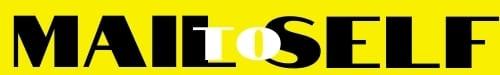 